Civility at work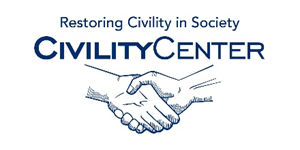 Assessmentshttp://psycnet.apa.org/journals/ocp/17/4/425/ http://jab.sagepub.com/content/45/3/384.abstract Book blurbs/assessments:https://books.google.ca/books?id=2PXcAgAAQBAJ&pg=PA177&lpg=PA177&dq=Civility+at+work+assessments&source=bl&ots=PCyemxTbSB&sig=rGKTe-Qp9iT6rmkG__0S4OXmbXM&hl=en&sa=X&ei=9NXnVMHdFoyUNqKjgdgE&ved=0CEcQ6AEwCTgK#v=onepage&q=Civility%20at%20work%20assessments&f=falsehttps://books.google.ca/books?id=bfMXEW2HKrMC&pg=PA77&lpg=PA77&dq=Civility+at+work+assessments&source=bl&ots=fB_v848OtE&sig=CECxD3oXHS6hRxgwwWKbtNNqGPM&hl=en&sa=X&ei=NtbnVIHxHsKqggTQ34OIBA&ved=0CCQQ6AEwAjgU#v=onepage&q=Civility%20at%20work%20assessments&f=falsehttps://books.google.ca/books?id=Ag69b63uDdUC&pg=PT68&lpg=PT68&dq=Civility+at+work+assessments&source=bl&ots=3xzZwEQg_u&sig=44862CFC7SRB4RfITceJIujh2K0&hl=en&sa=X&ei=NtbnVIHxHsKqggTQ34OIBA&ved=0CCwQ6AEwBDgU#v=onepage&q=Civility%20at%20work%20assessments&f=false